	 	Année Universitaire 2018-2019 ETAT CIVIL 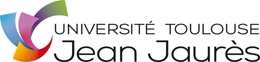 NOM patronymique :  ............................   NOM de naissance : ……………………………….. Prénoms :  ...........................................  Date de naissance : ..............................  Dépt/Pays : ……………………………. Nationalité : ………………………………….. N° INE ou BEA (10 chiffres + 1 lettre) : …………………………………. N° INSEE : …………………………… ADRESSE pendant la période de recrutement  Adresse :  ................................................................................................   ..............................................................................................................   ..............................................................................................................    ......................................................  E-Mail :  ......................................  FORMATION EN COURS Diplôme :  Etablissement :  CURSUS Diplôme Baccalauréat :  Année d’obtention :                              Série :  Autres diplômes :  SEJOURS DE MOBILITE DE LONGUE DUREE (Exemples : stages, Erasmus, Convention Bilatérale…) Les 4 derniers du plus récent au plus ancien DOMAINE DE RECHERCHE ENVISAGE ……………………………………………………………………………………………………………………………………………………………………………………………………………………………………………………….............................. …………………………………………………………………………………………………………………………………………… AUTRES CANDIDATURES Indiquez par ordre de préférence vos candidatures à d’autres formations Master pour l’année 2018-2019 LISTE DES PIECES A FOURNIR  - Dossier de candidature – Lettre de motivation manuscrite destinée à la commission d’admission (1 page maximum) – Curriculum vitae – Photocopies des titres ou diplômes avec relevés de notes (traduites et certifiées conformes pour les étudiants étrangers) – Pour les étudiants originaires d’un pays non francophone : attestation de niveau de langue française (TCF, DALF, TEP,…) niveau B2 minimum exigé ADRESSE DE DEPOT DU DOSSIER/CONTACT CALENDRIER DES CANDIDATURES EN MASTER Avis de la commission de recrutement du master (sous réserve de la validation de la licence) sur la demande d’admission : ………………………………………………………………………………………………………………………………………………………… ………………………………………………………………………………………………………………………………………………….. NOM, date et signature :  Dossier de Candidature en  MASTER 1  DEPARTEMENT : LANGUES ETRANGERES MENTION : LANGUES, LITTERATURES ET CIVILISATIONS ETRANGERES ET    REGIONALES PARCOURS : ETUDES ITALIENNES Diplôme Mention Etablissement Année d’obtention Durée et dates Pays Motif Rang Formation Etablissement/Ville 1 2 3 UNIVERSITE DE TOULOUSE JEAN JAURES UFR LLCE – Département des Langues Etrangères 5, allées Antonio Machado 31058 TOULOUSE Cédex 9 christine.aumaitre@univ-tlse2.fr  05 61 50 43 22 Bureau LA140 – Bâtiment 31 (Erasme) Réception des dossiers de candidatures  5 septembre 2018 dernier délai 